Государственное бюджетное образовательное учреждениесреднего профессионального образования города Москвы           «Медицинский колледж № 6 Департамента здравоохранения города Москвы»Методическое пособиепо теме:«Оказание помощи пострадавшему при  обмороке, коллапсе, одышке»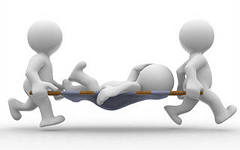 МДК.01.01. Технология оказания медицинских услугПМ. 01  Решение проблем пациента путем сестринского ухода                                                                  2013  годОбсуждено и одобренона заседании ЦК НПО                              Протокол №  От __________ 2013 годапредседатель ЦК НПООрлова Т.Н.___________Авторы:     Дударева И.А. – преподаватель специальных дисциплин МК №6Уханева С.Н. - преподаватель специальных дисциплин МК №6Рецензенты:  Орлова Т.Н. – преподаватель высшей квалификационной категории специальных дисциплин МК №6Щецинская И.А. – преподаватель первой квалификационной категории специальных дисциплин МК № 6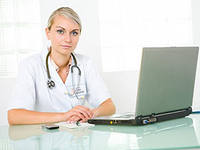 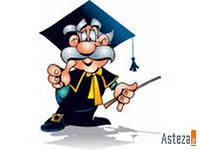       Методическое пособие по теме  «Оказание помощи пострадавшему при  обмороке, коллапсе, одышке» МДК.01.01. «Технология оказания медицинских услуг» ПМ. 01  Решение проблем пациента путем сестринского уходасоставлено в соответствии с ФГОС по профессии 060501.01 Младшая медицинская сестра по уходу за больным и предназначено для  освоения студентом основного вида профессиональной деятельности (ВПД) – решения проблем пациента посредством сестринского ухода и соответствующих профессиональных компетенций (ПК):эффективно общаться с пациентом и его окружением в процессе профессиональной деятельности;соблюдать принципы профессиональной этики;осуществлять уход за тяжелобольными пациентами в условиях учреждения здравоохранения и на дому, согласно сестринского процесса;консультировать пациента и его окружение по вопросам ухода и самоухода;оформлять медицинскую документацию;оказывать медицинские услуги в пределах своих полномочий;общих компетенций (ОК):понимать сущность и социальную значимость своей будущей профессии, проявлять к ней устойчивый интерес;организовывать собственную деятельность, исходя из цели и способов ее достижения, определенных  руководителем;анализировать рабочую ситуацию, осуществлять текущий и итоговый контроль, оценку и коррекцию собственной деятельности, нести ответственность за результаты своей работы;осуществлять поиск информации, необходимой для эффективного выполнения профессиональных задач;работать в команде, эффективно общаться с коллегами, руководством, потребителями;бережно относиться к историческому наследию и культурным традициям, уважать социальные, культурные и религиозные различия.Учебно-методическое обеспечение темы «Оказание помощи пострадавшему при  обмороке, коллапсе, одышке»Раздаточный материал (из расчета на каждого студента):Методическое пособие по теме «Оказание помощи пострадавшему при  обмороке, коллапсе, одышке»Тестовые заданияСитуационные задачи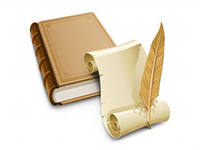 Методические рекомендации студентам по самоподготовке к практическому занятию:Прежде, чем приступить к работе, ознакомьтесь с актуальностью данной темы и целями занятия. Вы должны научиться:провести  первичную оценку состояния пациента при неотложных состояниях; спланировать сестринский уход при обмороке, коллапсе, одышке;оказывать неотложную помощь при обмороке, коллапсе, одышке; оценить результаты сестринского ухода.2. Уточните, что освещено  по данной	 теме в методическом пособии.3. Для проверки исходного уровня знаний по теме ответьте на вопросы тестовых заданий (в качестве вспомогательного материала используя лекционный материал и методическое пособие по данной теме).4. Для усвоения новой темы Вам предлагается данное методическое пособие «Оказание помощи пострадавшему при  обмороке, коллапсе, одышке».5. Ознакомьтесь с информационным блоком методического пособия.6. Для усвоения данной темы решите ситуационные задачи, сравните с эталонами ответов.7. Для закрепления полученных данных  ответьте на вопросы  тестовых заданий, сравните с эталонами ответов.8. Подведите итог проделанной работы.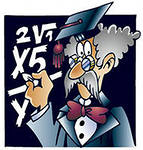 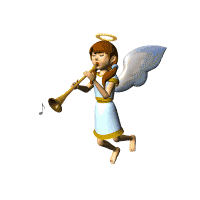 - внезапная, кратковременная потеря сознания, которая наступает из-за нарушения кровообращения головного мозга человека.В обмороке человек может находится как несколько секунд, так и несколько минут. Зачастую человек сам приходит в чувство, спустя некоторое время. Сам обморок не является заболеванием, это симптом болезни.Обморок может произойти по различным причинамИспуг, неожиданная сильная резкая боль, нервное потрясение. Из-за них может произойти резкое снижение артериального давления, вследствие чего наступает снижение кровотока, нарушение кровоснабжения головного мозга, что и приводит к обмороку.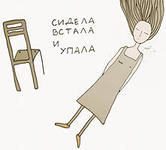 Слабость организма, тем более, если она сопровождается нервным истощением. Общая слабость организма, которая может возникнуть из-за голода, плохого питания или постоянного волнения, может послужить причиной снижения артериального давления и обморока.Пребывание в помещении с малым количеством кислорода. Недостаток кислорода может возникнуть из-за плохой вентиляции, если в помещении сильно накурено или в нем находится очень много людей. В такой ситуации мозг не получает нужного количества кислорода, вследствие чего и наступает обморок.Если долгое время находится в положении стоя не двигаясь. Отсутствие движения приводит к застою крови в области ног, и уменьшает ее поступление в головной мозг. В результате происходит обморок.Симптомы и признаки обморокаРеакция – кратковременная потеря сознания, потерпевший падает. Лежа в горизонтальном положении, у пострадавшего происходит улучшение кровоснабжения мозга, и спустя некоторое время он приходит в чувство.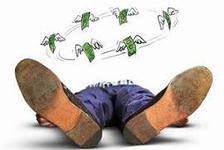 Дыхательные пути в большинстве случаев свободны.Дышит пострадавший редко и поверхностно.Наблюдается редкий и слабый пульс.Так же возникает головокружение, тошнота, шум в ушах, слабость, пелена перед глазами, холодный пот, онемение конечностей.Правильное оказание первой помощи при обморокеЕсли с дыханием у пострадавшего все в порядке (дыхательные пути свободны, прощупывается пульс), нужно уложить его на спину, приподняв ноги.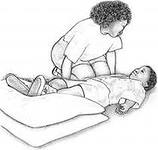 Оказывая первую помощь, расстегните у потерпевшего сдавливающие части одежды, такие как воротник или пояс.Намочите его лицо холодной водой, или приложите ко лбу холодное полотенце. Это сузит сосуды и улучшит кровоснабжение мозга.В случае рвоты, переместите пострадавшего в безопасное положение, или просто поверните его головы набок, чтобы он не захлебнулся рвотой.Если пострадавший не пришел в себя в течении нескольких минут, вероятнее всего это не обморок, и ему необходима помощь врачей.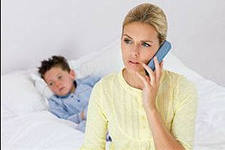 Если есть возможность, напоите пришедшего в себя пострадавшего горячим чаем. После этого помогите ему приподняться и сесть. Не нужно спешить, и сразу поднимать его на ноги. Если у очнувшегося после обморока наблюдается обморочное состояние, снова уложите его, приподняв ноги.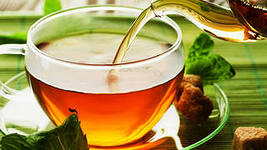 Не забывайте, что обморок может служить сигналом тяжелого заболевания, и пострадавшему необходим квалифицированный медицинский осмотр. 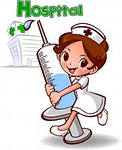 – острая сосудистая недостаточность, при которой значительно уменьшается масса крови, циркулирующей в организме, и падает общий сосудистый тонус.         Коллапс сердца зачастую способен привести к смертельному исходу, поэтому так важно оказать первую медицинскую помощь при его приступах. Такие страшные последствия обусловлены тем, что головной мозг перестаёт получать в достаточном количестве кислорода, которые доставляется к нему через кровообращение.Причины коллапсаПричины коллапса могут быть очень разными – от перенесённых заболеваний до возрастных особенностей.  Сердечно-сосудистый коллапс может быть вызван следующими причинами:Большая потеря крови, которая может быть следствием разрыва какого-нибудь внутреннего органа или серьёзными наружными травмами тела.Резкое изменение положения тела у лежачего больного.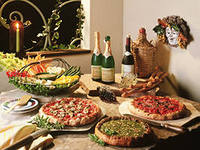 Различные перенесённые инфекционные заболевания.Интоксикация организма (например, передозировка различных лекарств или пищевое отравление).Нарушения ритма сердца.Обезвоживание организма.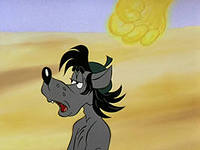 Сильный удар электрическим током.Высокая температура окружающей среды.Сильные дозы ионизирующего излучения. Симптомы коллапса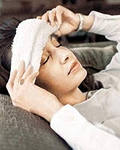 Признаки коллапса достаточно ярко выражены и их нельзя спутать с симптомами какого-либо иного сердечно-сосудистого заболевания. К ним относятся:Самочувствие ухудшается очень внезапноРезкая головная больПотемнение в глазах – зрачки больного расширяются, шум в ушахНеприятные ощущения в области сердцаСлабостьРезкое снижение артериального давленияКожные покровы моментально бледнеют, холоднеют и становятся влажными, а затем наблюдается цианоз (посинение кожных покровов)Черты лица резко заостряютсяНарушение дыхательного ритма: дыхание становится частым и поверхностнымПульс прощупать практически невозможноНизкая температура телаВозможна потеря сознанияБольной покрывается липким потомПервая медицинская помощь при коллапсеОказание неотложной помощи при коллапсе – дело несложное, но очень нужное. Это именно те элементарные медицинские моменты, которые должен знать каждый человек, чтобы избежать смертельного исхода близкого человека. Неотложная помощь при коллапсе может заключаться в следующих действиях:1. Расположите пациента следующим образом:он должен лежать в горизонтальном положении на спине,поверхность, на которой он лежит, должна быть жёсткая и ровная;голова должна быть слегка согнута,ноги должны быть слегка приподняты – так вы обеспечите приток крови к головному мозгу.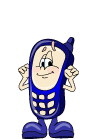 2. Избавьте пациента от узкой, стесняющей одежды – расстегните все манжеты, пуговицы, воротник, ремень.3. Вызовите как можно скорее врача или скорую помощь!4. Обеспечьте пациенту приток свежего воздуха через открытое окно или балкон. Если это возможно, сделайте ингаляцию кислорода.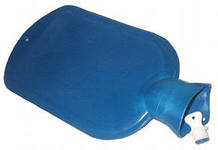 5. Согрейте пациента, обложив его со всех сторон горячими грелками.6. Дайте пациенту понюхать нашатырный спирт. Если он отсутствует под рукой, сделайте массаж мочек уха, ямочки верхней губы и висков.7. Если коллапс вызван большой кровопотерей, нужно как можно быстрее остановить кровотечение.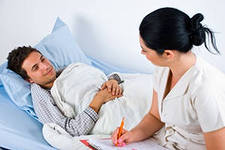 8. Обеспечьте пациенту полный покой.Врачом назначается медикаментозное лечение, которое направлено,прежде всего, на восстановление нормальной циркуляции крови в организме!Доврачебная помощь при коллапсе играет очень важную роль в сохранении жизни больного! Именно в этом случае промедление смерти подобно. Скорая помощь, даже вовремя вызванная, может опоздать. Как оказать помощь больному, должен знать каждый человек, чтобы не растеряться в трудную минуту и спасти жизнь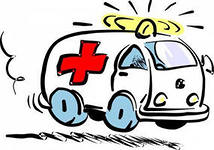 человека.Таким образом, оказание первой помощи при коллапсе – прекрасный, а зачастую и даже единственный шанс спасти жизнь человека, оказавшегося в данной ситуации.- нарушение частоты, глубины или ритма дыхания либо патологическое повышение работы дыхательных мышц в связи с препятствием выдоху или вдоху, сопровождающиеся, как правило, субъективно тягостными ощущениями нехватки воздуха, затрудненного дыхания. Причины одышки Одышка бывает разной, и никто той, которая возникает после пробежки с приличной скоростью в попытке догнать уходящий автобус или после поднимания на девятый этаж по ступенькам. А когда одышка появляется у человека без явной причины – возникает ощущение стеснения в груди или недостатка воздуха, затрудняется вдох или выдох – необходимо как можно скорее определить причины данного состояния.

Почему появляется одышка? Причин много, и все они вызывают нехватку кислорода в организме. Головной мозг получает соответствующий сигнал и дыхание учащается, причем данный процесс не может контролироваться сознанием. 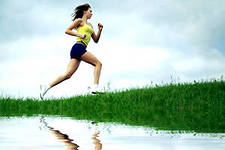 После физических усилий нормальный дыхательный ритм восстанавливается достаточно быстро (разумеется, влияет и уровень тренированности).Это первая причина одышки – физиологическая. Справиться с ней не трудно – достаточно выполнять регулярные аэробные занятия (любые, приводящие к учащению дыхательного ритма и биения сердца), ведь у тренированных людей одышка возникает реже и не так явно выражена. 

Чрезмерное волнение, тревога, гнев и страх стимулируют выработку адреналина. 
Попадая в кровь, адреналин заставляет организм пропускать через легкие много воздуха, вызывая определенное состояние – гипервентиляцию. При серьезных переживаниях усиливается сердечный ритм и перистальтика кишечника. Вызванная эмоциями одышка безопасна для здоровья, однако при панических атаках (а не простой одышке от волнения) лучше обратиться к специалисту, например, психотерапевту. Не надо терпеть, испытывая психологический дискомфорт. 

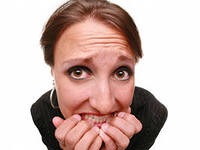 Третьей причиной одышки является анемия или малокровие. Четвертая причина появления патологической одышки – ожирение. 

Толстый слой жира окутывает легкие и сердце, не давая человеку нормально дышать. Кроме того, у полных людей сердце переносит повышенные нагрузки, так как ему нужно качать кровь в большую жировую подушку, поэтому в важные органы поступает меньшее количество кислорода. 

Пятая причина – легочные заболевания. 

    Одышка, возникающая при заболеваниях дыхательных органов, бывает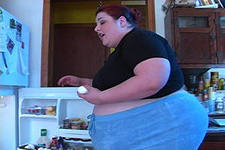 инспираторной (затруднение вдоха в результате забивания бронхов слизью и мокротой или при опухолях легких) экспираторной (затруднение выдоха в результате спазмов мускулатуры бронхов, что возникает при бронхиальной астме). 
Первая помощьво время приступа пациента надо удобно посадить в постели или в кресле, освободить его от одежды, который ему мешает срочно вызвать врачаоказывать психологическую поддержку пациенту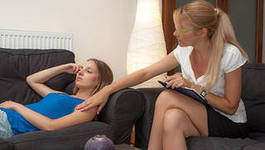 необходимо, чтобы в комнате был свежий воздух, но, открывая окно в холодное время года, следует тепло укрыть его. Иногда, спеша, забывают об этом и охлаждают больного. рекомендуется на грудную клетку поставить банки и горчичники. иногда хорошо действуют горячие водяные или горчичные ножные и ручные ванны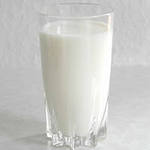 обеспечить пациента теплым щелочным питьем (молоко с содой)
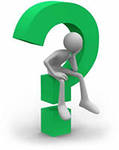 Задание 1Решите ситуационные задачина закрепление и коррекцию знаний по теме «Оказание помощи пострадавшему при  обмороке, коллапсе, одышке»ЗАДАЧА № 1 В доврачебном кабинете на профилактическом осмотре находится пациентка Сидорова П.И. 16 лет. Резко встала со стула, потеряла сознание и упала. Первичная оценка состояния пациента:ЧДД - 14 в минуту, ЧСС - 46 в минуту, АД 90\40 мм рт.ст., Т0 тела – 36, 60. Рост 176см, вес 60кг. Кожные покровы влажные на ощупь.  Цианоз губ. Задание:Определите неотложное состояние. Ответ обоснуйте.  Составьте алгоритм неотложной помощи при данном состоянии. Ответ обоснуйте.ЗАДАЧА № 2В терапевтическом отделении находится на лечении пациент Григорчук А.К. 34 года, с диагнозом – лакунарная ангина. Накануне вечером температура тела держалась 39.2 С. Утром медицинская сестра зашла в палату для измерения температуры. Пациент лежит на полу, в сознании.Первичная оценка состояния пациента:ЧДД - 22 в минуту, ЧСС не прощупывается, АД 60\30 мм рт.ст., Т0 тела – 36, 60. Рост 176см, вес 60кг. Кожные покровы влажные и холодные на ощупь.  Задание:Определите неотложное состояние. Ответ обоснуйте.  Составьте алгоритм неотложной помощи при данном состоянии. Ответ обоснуйте.ЗАДАЧА № 3Пациент Ефимов О.Г. 66 лет, находится на лечении в терапевтическом отделении с обострением бронхиальной астмы. Вызвал дежурную медицинскую сестру, т.к. приступ не купируется уже несколько часов. Ингаляторы не приносят облегчения.Первичная оценка состояния пациента:ЧДД - 32 в минуту, затрудненное на выдохе, ЧСС - 116 в минуту, АД 160\100 мм рт.ст., Т0 тела – 36, 60. Рост 182см, вес 80кг. Кожные покровы влажные и холодные на ощупь.  Задание:Определите неотложное состояние. Ответ обоснуйте.  Составьте алгоритм неотложной помощи при данном состоянии. Ответ обоснуйте.Задание 2           Задания на усвоение знаний по теме «Оказание помощи пострадавшему при обмороке, коллапсе, одышке»Дописать предложениеОстрая сосудистая недостаточность, сопровождающаяся падением кровяного давления в артериях и венах……………………………………Внезапная потеря сознания, вызванного главным образом кратковременным уменьшением мозгового кровотока…………………………………..Критический спад температуры………………………………………..Нарушение частоты и глубины дыхания, сопровождающееся чувством нехватки воздуха…………………………………………………………..Нарушения взаимосвязи между  работой сердца, периферическим сопротивлением сосудов, емкостью артериального и венозного сосудистого русла, объемом и скоростью кровотока……………………………………Неотложная медицинская помощь……………………………………….Цианоз………………………………………………………………………В обмороке человек может находится как …………, так и несколько ……..Если пациент не пришел в себя в течении нескольких минут, вероятнее всего это не ………, и ему необходима ………….Помните, что ни в коем случае при коллапсе до приезда врача нельзя:……………………………………………….Задание 3          Тестовое задание для закрепления знаний по теме: «Оказание помощи пострадавшему при  обмороке, коллапсе, одышке»Выбрать один правильный ответ1.МЕТОД ОРГАНИЗАЦИИ И ПРАКТИЧЕСКОГО ОСУЩЕСТВЛЕНИЯ МЕДИЦИНСКОЙ СЕСТРОЙ СВОЕЙ ОБЯЗАННОСТИ ПО ОБСЛУЖИВАНИЮ ПАЦИЕНТА Диагностика болезнейЛечебный процессСестринский процессПрофилактика болезней2.СУБЪЕКТИВНЫЙ МЕТОД СЕСТРИНСКОГО ОБСЛЕДОВАНИЯ Расспрос пациентаОпределение отековИзмерение АДОсмотр пациента3.СЕСТРИНСКИЙ ПРОЦЕСС – МЕТОД ОРГАНИЗАЦИИ ОКАЗАНИЯ ПОМОЩИ Неотложной МедицинскойСестринскойКлинической4.БЕСЕДА С ПАЦИЕНТОМ – МЕТОД ОБСЛЕДОВАНИЯОбъективныйСубъективныйДополнительныйКлинический5.ИЗМЕРЕНИЕ РОСТА И ОПРЕДЕЛЕНИЕ МАССЫ ТЕЛА – МЕТОД ОБСЛЕДОВАНИЯ СубъективныйОбъективныйДополнительныйКлинический6.ИССЛЕДОВАНИЕ  ЧДД, ПУЛЬСА, АД – МЕТОД ОБСЛЕДОВАНИЯ ПАЦИЕНТАДополнительныйОбъективныйКлиническийСубъективный7.ПОВЫШЕНИЕ АДГипотензияГипертензияТахикардияБрадикардия8.ТАХИПНОЭУрежение пульсаУрежение дыханияУчащение пульсаУчащение дыхания9.УЧАЩЕНИЕ ПУЛЬСАТахипноэБрадипноэТахикардияБрадикардия10.ОРТОПНОЭВынужденное положение при одышке Физиотерапевтическое лечениеГипертонический кризУчащение пульсаНайти соответствие11.	1.Обморок	                        1.кратковременная потеря сознания	2.Коллапс	2.падение артериального давления                                                                3.снижение ОЦК                                                                4.холодный липкий пот                                    5.снижение температуры тела                                                                6.тахипноэ                               7.пульс не прощупывается            8.брадикардия                                 9. цианоз кожных покровов                                            10.пациент быстро приходит в себя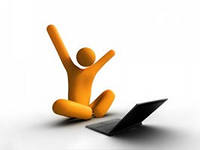 Эталоны ответов к задачам на закрепление и коррекцию знаний по теме  «Оказание помощи пострадавшему при  обмороке, коллапсе, одышке»Задача № 11.У пациентки неотложное состояние – обморок.      2.Неотложная помощь:вызвать врачапридать пациенту горизонтальное положение с приподнятым ножным концомобеспечить доступ воздуха (расстегнуть стесняющую одежду, открыть окно)рефлектор раздражения (вода, потереть виски, щеки)следить за пульсом, артериальным давлением, частотой дыхательных движенийпосле того, как сознание вернулось сознание – горячий крепкий чайЗадача № 21.У пациента неотложное состояние – коллапс, на фоне 3 периода лихорадки (критический спад температуры).      2. Неотложная помощь:вызвать врачасоздать горизонтальное положение с приподнятым ножным концомукутать пациента, положить грелку к ногамдать горячий крепкий чайследить за пульсом, артериальным давлением, частотой дыхательных движенийЗадача № 31.У пациента неотложное состояние – приступ экспираторной одышки.      2. Неотложная помощь:во время приступа пациента надо удобно посадить в постели или в кресле, освободить его от одежды, который ему мешает срочно вызвать врачаоказывать психологическую поддержку пациентунеобходимо, чтобы в комнате был свежий воздух, но, открывая окно в холодное время года, следует тепло укрыть его. рекомендуется на грудную клетку поставить банки и горчичники. иногда хорошо действуют горячие водяные или горчичные ножные и ручные ванныобеспечить пациента теплым щелочным питьем (молоко с содой)
Эталоны ответов на  заданияна усвоение знаний по теме «Оказание помощи пострадавшему при  обмороке, коллапсе, одышке»КоллапсОбморокКризис или быстрый спад температуры телаОдышкаОстрая сосудистая недостаточность  Организация мероприятий по своевременному оказанию медицинской помощи тяжело и внезапно заболевшимСинюшность В обмороке человек может находится как несколько секунд, так и несколько минутЕсли пострадавший не пришел в себя в течении нескольких минут, вероятнее всего это не обморок, и ему необходима помощь врачей1. Давать пациенту корвалол, валокордин, но-шпу, валидол или нитроглицерин, которые только усугубят ситуацию, ещё больше расширив сосуды.2. Давать воду и медикаменты, если пациенту находится в бессознательном состоянии.3. Приводить пациента в чувство резкими пощёчинами.Критерии оценки «5» - 90% правильных ответов-  1 ошибки«4» - 80% правильных ответов-  2 ошибки«3» - 70% правильных ответов-  3 ошибки«2» - менее 70% правильных ответовЭталоны ответов на тестовые задания для закрепления знаний по теме: «Оказание помощи пострадавшему при  обмороке, коллапсе, одышке»31322224311) 1,2,4,8,102) 2,3,4,5,6,7,9Критерии оценки «5» - 90% правильных ответов – 1-2 ошибки«4» - 80% правильных ответов – 3 - 4 ошибки«3» - 70% правильных ответов – 5 - 6 ошибки«2» - менее 70% правильных ответовЛитератураОсновная:С.А. Мухина, И.И. Тарновская «Теоретические основы сестринского дела», 2010 годДополнительная: Л. И Кулешова, Е.В. Пустоветова «Основы сестринского дела», 2012 год, издание второеИнтернет-ресурсы:http://meduniver.com/Medical/Neotlogka/2b.htmlhttp://ru.wikipedia.org/wiki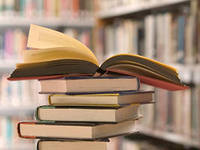 Дисциплины обеспечивающие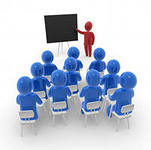 МДК.01.01. Технология оказания медицинских услугТема: «Оказание помощи пострадавшему при  обмороке, коллапсе, одышке»Дисциплины обеспечиваемыеОГСЭ.00Общий гуманитарный и социально-экономический циклОГСЭ.01. Основы философииМДК.01.01. Технология оказания медицинских услугТема: «Оказание помощи пострадавшему при  обмороке, коллапсе, одышке»ПМ.01 Проведение профилактических мероприятийМДК.01.01. Здоровый человек и его окружениеМДК.01.02. Основы профилактикиМДК.01.03. Сестринское дело в системе первичной медико-санитарной помощи населениюОП.00Общепрофессиональные дисциплиныОП.01. Основы латинского языка с медицинской терминологиейОП.02. Анатомия и физиология человекаОП.03. Основы патологииОП.05. Гигиена и экология человекаОП.06. Основы микробиологии и иммунологииОП.09. ПсихологияОП.11. Безопасность жизнедеятельностиМДК.01.01. Технология оказания медицинских услугТема: «Оказание помощи пострадавшему при  обмороке, коллапсе, одышке»ПМ.01 Проведение профилактических мероприятийМДК.01.01. Здоровый человек и его окружениеМДК.01.02. Основы профилактикиМДК.01.03. Сестринское дело в системе первичной медико-санитарной помощи населениюОП.00Общепрофессиональные дисциплиныОП.01. Основы латинского языка с медицинской терминологиейОП.02. Анатомия и физиология человекаОП.03. Основы патологииОП.05. Гигиена и экология человекаОП.06. Основы микробиологии и иммунологииОП.09. ПсихологияОП.11. Безопасность жизнедеятельностиМДК.01.01. Технология оказания медицинских услугТема: «Оказание помощи пострадавшему при  обмороке, коллапсе, одышке»ПМ.02 Участие в лечебно-диагностическом и реабилитационном процессахМДК.02.01. Сестринский уход при различных заболеваниях и состоянияхМДК.02.02. Основы реабилитацииОП.00Общепрофессиональные дисциплиныОП.01. Основы латинского языка с медицинской терминологиейОП.02. Анатомия и физиология человекаОП.03. Основы патологииОП.05. Гигиена и экология человекаОП.06. Основы микробиологии и иммунологииОП.09. ПсихологияОП.11. Безопасность жизнедеятельностиМДК.01.01. Технология оказания медицинских услугТема: «Оказание помощи пострадавшему при  обмороке, коллапсе, одышке»ПМ.03 Оказание доврачебной медицинской помощи при неотложных и экстремальных состоянияхМДК.03.01. Основы реаниматологииМДК.03.02. Медицина катастрофОбморокВнезапная потеря сознания, вызванного главным образом кратковременным уменьшением мозгового кровотокаКоллапсОстрая сосудистая недостаточность, сопровождающаяся падением кровяного давления в артериях и венахОстрая сосудистая недостаточность Нарушения взаимосвязи между  работой сердца, периферическим сопротивлением сосудов, емкостью артериального и венозного сосудистого русла, объемом и скоростью кровотокаКритический спад температуры (кризис)Быстрый спад температуры. Вследствие кризиса происходит резкая перестройка механизмов регуляции сердечно-сосудистой системыОдышкаНарушение частоты и глубины дыхания, сопровождающееся чувством нехватки воздухаНеотложная медицинская помощьОрганизация мероприятий по своевременному оказанию медицинской помощи тяжело и внезапнозаболевшимЦианоз Посинение кожных покрововПри оказании медицинской помощи нужно правильно определить причину, которая вызвала коллапс и направить все силы на устранение данного фактора.Коллапс сосудов требует неотложной медицинской помощи и лечения.Помните, что ни в коем случае при коллапсе до приезда врача НЕЛЬЗЯ:1. Давать больному корвалол, валокордин, но-шпу, валидол или нитроглицерин, которые только усугубят ситуацию, ещё больше расширив сосуды.2. Давать воду и медикаменты, если больной находится в бессознательном состоянии.3. Приводить больного в чувство резкими         пощёчинами.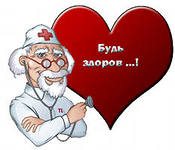 Основное ее проявление — чувство нехватки воздуха при обычных нагрузках или даже в покое — то есть одышка начинает мешать жить обычной жизнью. 
